Результаты публичных слушаний по проекту решения о внесении изменений в Устав муниципального образования «Кырлыкское сельское поселение»Объект обслуживания: проект решения о внесении изменений в Устав муниципального образования «Кырлыкское сельское поселение»Основания для проведения: Федеральный закон от 06.10.2003 N 131-ФЗ (ред. от 01.05.2019) "Об общих принципах организации местного самоуправления в Российской Федерации" Организатор публичных слушаний:Глава МО «Кырлыкское сельское поселение». Место и дата проведения: Республика Алтай, Усть-Канский район, с. Кырлык, ул. Ж. Елеусова д.125А, сельская администрация Кырлыкского сельского поселения, 13.08.2020 г. 18:15.Официальная публикация: сайт сельской администрации Кырлыкского сельского поселения https://кырлык.рф, стенд по ул. Ж. Елеусова д.125А, внутри здания.Количество письменных отзывов: полученных по почте нет.На слушании присутствовало20 человек.ЗаключениеПубличные слушания проведены в соответствии с действующим законодательством. 2.      По результатам проведения публичных слушаний были внесены следующие предложения:-   о проведении всенародных выборов главы поселения проголосовали – 8 человек-  о проведении всенародных выборов главы поселения и возврат избрания депутатов из 11 округов – 8 человек-   о внесении изменений в Устав проголосовали -3 человека.Председатель                                                                   Туткушова А. Г.Секретарь                                                                         Мегедекова Э.Ч.РоссияРеспублика АлтайУсть-Канский районАдминистрация муниципального образования Кырлыкское сельское поселениеот 13августа 2020 года                                                              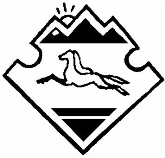 КырлыкРоссияАлтай РеспубликанынКан-ОозыаймактынКырлыкjурттын муниципалтозолмозининадминистрациязы,